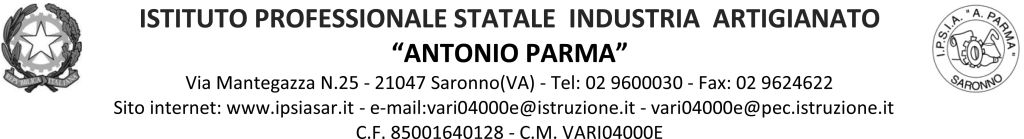 Circ.134								Saronno, 16/12/21AGLI ALUNNI AI DOCENTIOggetto: Classi in presenza/DAD il 17 dicembre 2021Vista l’emergenza causata da un guasto dell’impianto di riscaldamento di una zona della scuola, perdite alle linee montanti dei caloriferi, della palazzina aule 24 – 41;sentita la Provincia di Varese e la ditta della manutenzione per la risoluzione del problema, che nella giornata di venerdì 17 si completerà l’alimentazione di metà aule e, probabilmente nella giornata di sabato 18, l’altra metà;le lezioni di venerdì 17.12.2021 si svolgeranno in presenza per gran parte delle classi e in DAD per alcune secondo il seguente Piano. Le classi devono rimanere nell’aula/laboratorio assegnata/o tutta la giornata. Dopo il sopralluogo di domani mattina, sarà pubblicato l’orario per la settimana prossima.	IL DIRIGENTE SCOLASTICO	Prof. Alberto RancoCLASSE17-dic1AAAULA 211BAAULA 81BFLAULA 161ACAULA 51ASLAB METOD1BSAULA 111 AFMAULA 102AAAULA 152CSAULA 42ACLEZIONI IN DAD2ASAULA 22BSLEZIONI IN DAD2BFLAULA 92AFMLEZIONI IN DAD3AFMLPN3AAAULA 73BAAULA 13ACAULA 123BFMLEZIONI IN DAD3ASAULA 133BSLEZIONI IN DAD4AALEZIONI IN DAD4BACNC4ACLAB SC4ASSALA RIUNIONI4BSLPQ4BFMLEZIONI IN DAD5AALEZIONI IN DAD5BALEZIONI IN DAD5CALEZIONI IN DAD5ASAULA 225BSAULA 235CSLAB FISICA5ACLM3